UCHWAŁA NR  XLVII/251 /2010RADY GMINY NOWY KORCZYNz dnia  24 czerwca  2010 rokuw sprawie: zatwierdzenia „Planu Odnowy Miejscowości Grotniki Małe” Na podstawie art. 18 ust. 2 pkt. 6 ustawy z dnia 8 marca 1990 r. o samorządzie gminnym (tekst jednolity Dz. U. z 2001 r. Nr 142, poz. 1591 z póź. Zm.Rada Gminy w Nowym Korczynie uchwala, co następuje:§ 1Rada Gminy w Nowym Korczynie zatwierdza Plan Odnowy Miejscowości Grotniki Małe stanowiący załącznik do niniejszej uchwały.§ 2Wykonanie uchwały powierza się Wójtowi Gminy.§ 3Uchwała wchodzi w życie z dniem podjęcia.UzasadnienieUchwała Rady Gminy Nowy Korczyn zatwierdzająca przyjęcie „Planu Odnowy Miejscowości Grotniki Małe” jest jednym z niezbędnych dokumentów koniecznych do złożenia jako załącznik do wniosku o dofinansowanie w ramach Programu Rozwoju Obszarów Wiejskich z działania Odnowa i rozwój wsi. W związku z powyższy podjęcie uchwały jest jak najbardziej zasadne. Załącznik do Uchwały Nr XLVII/251/2010 Rady Gminy  w Nowym Korczynie z dnia 24 czerwca 2010r. PLAN ODNOWY MIEJSCOWOŚCIGROTNIKI MAŁE 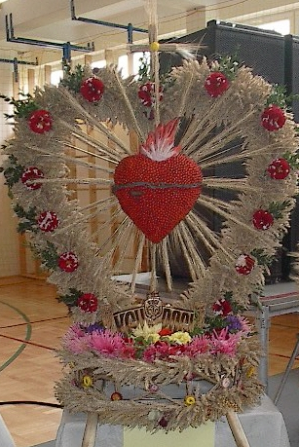 Marzec 2010r. SPIS TREŚCI WSTĘP ....................................................................................................................	3CHARAKTERYSTYKA MIEJCOWOŚCI GROTNIKI MAŁE..........		3Rys historyczny Grotnik Małych.....................................................		3Położenie i przynależność administracyjna miejscowości..............		4Powierzchnia i struktura przestrzenna Grotnik Małych..................		5Ludność Grotnik Małych................................................................		6INWENTARYZACJA ZASOBÓW SŁUŻĄCYCH ODNOWIE GROTNIK MAŁYCH.............................................................................................		7Inwentaryzacja techniczna..............................................................		8Inwentaryzacja społeczna...............................................................		8Środowisko przyrodnicze...............................................................		9Turystyka........................................................................................		9Potencjał gospodarczy Grotnik Małych.........................................		10Kapitał społeczny Grotniki Małych...............................................		11AKTUALNA SYTUACJA STROŻYSK ...........................................		12ANALIZA SWOT GROTNIK MAŁYCH .........................................		17CELE ROZWOJU GROTNIK MAŁYCH .........................................		18OPIS PLANOPWANYCH DZIAŁAŃ  W ZAKRESIE ODNOWY GROTNIK MAŁYCH...........................................................................................		19DZIAŁANIA WARUNKUJĄCE REALIZACJĘ PLANU ODNOWY MIEJSCOWOŚCI GROTNIKI MAŁE...............................................		20WDRAŻANIE I MONITORING.................................................		20AKTUALIZACJA PLANYU ODNOWY MIEJSCOWOŚCI GROTNIKI MAŁE ....................................................................................................		21PROMOCJA PLANU ODNOWY MIEJSCOWOŚCI GROTNIKI MAŁE I KOMUNIKACJA SPOŁECZNA..............................................		22SPIS TABEL........................................................................................................		23 WSTĘPPlan Odnowy Miejscowości przygotowano z myślą o odnowie i rozwoju  w perspektywie czasowej lat 2010-2015.  Jest to efekt wspólnej pracy mieszkańców wsi, przedstawicieli gminy, lokalnych liderów i Rady Sołectwa. Jako mieszkańcy chcemy, aby Grotniki Małe były sołectwem z dobrze rozwiniętym ośrodkiem życia społecznego. Zawiera on charakterystykę miejscowości, inwentaryzację zasobów służących odnowie Grotnik Małych i ich ocenę przez lokalną społeczność. W Planie starano się uzyskać odpowiedź na pytanie kim są i jacy są mieszkańcy Grotnik Małych. Społeczność wskazała również silne i słabe strony Grotnik Małych, jak również szanse i zagrożenia dla ich rozwoju (analiza SWOT). Następnie określono wizję rozwoju miejscowości, cele strategiczne i szczegółowe odnowy miejscowości. Osiągnięcie wyznaczonych celów sformułowano w postaci arkusza planu krótkoterminowego, z którego wynikają zadania warunkujące osiągnięcie celów, przełożone następnie na konkretne projekty ułożone według przyjętych priorytetów. Dokument kończy opis działań warunkujących realizację planu odnowy miejscowości. Środki na realizację Planu Odnowy Grotnik Małych pochodzić będą zarówno ze środków własnych gminy jak również ze środków zewnętrznych, ze szczególnym uwzględnieniem funduszy strukturalnych Unii Europejskiej. Założeniem dokumentu jest jego otwartość na aktualnie pojawiające się potrzeby miejscowości, służące jej odnowie. Plan może być uzupełniany zgodnie z kierunkami  nadawanymi przez lokalną społeczność Grotnik. CHARAKTERYSTYKA MIEJSCOWOŚCI GROTNIKI MAŁERys historyczny Grotnik Małych.Nazwa miejscowości jest służebną, wywozi się od zajęć dawnych mieszkańców osady, związanych określonymi czynnościami z dworem książęcym, biskupim, czy tez klasztorem. Nazwa Grotniki oznacza więc osadę producentów grotów do strzał, dla potrzeb książęcego grodu w Nowym Korczynie. W 1439 r. miała tu miejsce krwawa bitwa. Starli się w niej konfederaci husyccy pod wodzą Spytka z Melsztyna z wojskami armii królewskiej dowodzonymi przez biskupa krakowskiego Zbigniewa Oleśnickiego. Stronnictwo proczeskie poniosło w niej klęskę a dowodzący nimi Spytko z Melsztyna poległ. Przegrana doprowadziła do ostatecznego upadku ruchu husyckiego w Polsce.Pod koniec XIX w. miejscowość była siedzibą gminy w powiecie stopnickim. Majorat Grotniki został wydzielony z dóbr rządowych Nowe Miasto Korczyn w 1839 r. Według opisu z 1854 r. dobra miały łączną powierzchnię 3797 mórg. W ich skład wchodziły m.in.: folwark i wieś Grotniki, folwark i wieś Stróżyska, folwark i wieś Ucisków oraz wieś Podzamcze z cegielnią.Pod koniec II wojny światowej wieś Grotniki Małe została wyłoniona z Grotnik. Położenie i przynależność administracyjna miejscowościGrotniki Małe są jedną z 24 wsi sołeckich gminy Nowy Korczyn, w powiecie buskim, w województwie świętokrzyskim, położonym na malowniczym lewym brzegu Wisły. Wieś położona jest ok. 3 km na wschód od Nowego Korczyna, w obrębie Niziny Nadwiślańskiej, przynależnej do Kotliny Sandomierskiej. Wieś usytuowana jest w odległości ok. 75 km na południowy wschód od Kielc – stolicy województwa i 25 km od Buska-Zdroju - prężnie funkcjonującej miejscowości uzdrowiskowej. Korzystny układ komunikacyjny wsi z sąsiednimi gminami oraz z województwami:  świętokrzyskim i małopolskim – stanowi główne punkty zbytu dla produktów rolnych. Wokół Grotnik rozciągają się rozległe tereny rolnicze. Nie ma tu praktycznie żadnych zakładów przemysłowych ani przedsiębiorczości, ponieważ ludność zajmuje się głównie rolnictwem.Obsługę administracyjną wsi Grotniki Małe sprawują:Sołtys i Rada SołeckaPowierzchnia i struktura przestrzenna Grotnik MałychCałkowita powierzchnia gminy Nowy Korczyn wynosi 11731 hektarów, co stanowi ok.12,1  % powierzchni całego powiatu buskiego i 1,00% powierzchni całego województwa świętokrzyskiego.Miejscowość Grotniki Małe zlokalizowana jest na powierzchni 300 ha, co stanowi 2,56% powierzchni gminy Nowy Korczyn. Ponad  80  % powierzchni Grotnik Małych stanowią  użytki rolne, co świadczy o tym, iż rolnictwo odgrywa we wsi ogromną rolę i jest podstawowym źródłem utrzymania dla mieszkańców.Strukturę przestrzenną sołectwa Grotniki Małe całkowicie obrazuje tabela nr 1Tabela 1 Struktura przestrzenna wsi (w ha powierzchni oraz rozkład procentowy)Źródło: dane z UG Nowy KorczynLudność Grotniki MałeGrotniki Małe są średniej wielkości sołectwem  gminy Nowy Korczyn. Na koniec 2009 roku wieś Grotniki Małe zamieszkiwało 207  mieszkańców, co stanowi około 3,21% ludności gminy i pozwala plasować Grotniki Małe  na trzynastym miejscu pod względem liczby ludności wśród 24 sołectw gminy Nowy Korczyn.Tabela 2 Liczba ludności sołectwa i gminy Nowy Korczyn w latach 2002-2008Źródło: Roczniki Statystyczne województwa świętokrzyskiego; dane z Urzędu Gminy Nowy KorczynINWENTARYZACJA ZASOBÓW SŁUŻĄCYCH ODNOWIE GROTNIK MAŁYCH Infrastruktura techniczna  Gospodarka wodna - Sieć wodociągowa.Wieś jest zwodociągowana w ponad 95 procentach. Zarządcą sieci wodociągowej na terenie sołectwa jest Zakład Gospodarki Komunalnej w Nowym Korczynie.Gospodarka ściekowa – sieć kanalizacyjna z oczyszczalnią ścieków.Niestety miejscowość nie posiada kanalizacji sanitarnej i odbiór nieczystości płynnych z gospodarstw odbywa się poprzez zbiorniki bezodpływowe, a następnie wywóz do oczyszczalni samochodami asenizacyjnymi.Energetyka Cała wieś Grotniki Małe posiada oświetlenie.Gospodarka cieplna W miejscowości Grotniki Małe jest dostęp do gazu sieciowego, ale również gospodarstwa domowe korzystają z gazu ciekłego propan-butan. Zaopatrzenie w ciepło opiera się głównie na indywidualnym sposobie ogrzewania. Mieszkańcy wykorzystują jako paliwo przede wszystkim węgiel i drewno, w dalszej kolejności jest gaz ciekły.Gospodarka odpadami stałymi Na terenie Grotnik Małych nie istnieje system segregacji odpadów komunalnych. Odpady stałe są usuwane z gospodarstw domowych indywidualnie, odbierane przez Zakład Gospodarstwa Komunalnego w Nowym Korczynie i wywożone na wysypisko śmieci w gminie Staszów.Infrastruktura społecznaOpieka zdrowotnaPodstawową opiekę zdrowotną dla mieszkańców Grotnik Małych stanowi Samorządowy Ośrodek Zdrowia w Nowym Korczynie. Oświata i wychowanieNa terenie wsi Grotniki Małe nie ma szkoły- dzieci i młodzież uczęszcza do Publicznej Szkoły Podstawowej w Nowym Korczynie   oraz Samorządowego Gimnazjum w Nowym Korczynie. Kultura: Podstawową funkcję obiektów kultury na obszarze wsi spełnia świetlica wiejskiej, gdzie dzieci i młodzież spędzają swój wolny czas od nauki.  Sport i rekreacjaNa obszarze Grotnik Małych  istnieje boisko sportowe na użytek mieszkańców- zwłaszcza dzieci i młodzieży, jednakże jeśli chodzi o rozgrywanie dużych meczy piłkarskich to pełnowymiarowy stadion wraz z trybunami znajduje się w Nowym KorczynieNa terenie Grotnik Małych brak jest odpowiedniej bazy noclegowej oraz zorganizowanych atrakcji turystycznych, które zachęcałyby do odwiedzenia oraz pobytu na obszarze ciekawej i atrakcyjnej pod względem turystycznym gminy. Wiele mieszkańców wykazuje zainteresowanie agroturystyką i świadczenie innych usług w zakresie turystyki.Środowisko przyrodniczeWieś Grotniki Małe i jej okolice są terenami bardzo malowniczymi i charakteryzują się dużą bioróżnorodnością, a naturalny charakter i stabilność ekosystemów dodaje wsi znaczącego charakteru. Dolina Wisły oraz dolina Nidy oddalona zaledwie o kilka kilometrów tworzą bogate siedliska fauny i flory. Poszczególne ekosystemy łączą się wzajemnie lokalnym korytarzami i ciągami ekologicznymi, umożliwiającymi ich zasilanie poprzez intensywny przepływ materii oraz informacji genetycznej. Takie lokalne ciągi stanowią doliny cieków wodnych, strefy zadrzewień lub kompleksy leśne.Podstawowe zagrożenia w prawidłowym funkcjonowaniu środowiska naturalnego związane są ze stosowaniem środków chemicznych do zwalczania szkodników na gruntach rolnych oraz ze stosowaniem w uprawach nawozów mineralnych oraz nieczystości ciekłych (m.in. gnojówka) . TurystykaSpołeczność Grotnik Małych tworząc niniejszy plan odnowy miejscowości chce szczególnie podkreślić fakt, iż teren Grotnik Małych i jego okolic to atrakcyjny region ze względu na turystykę. Sprzyjają temu walory przyrodnicze, krajobrazowe i kulturowe, które odpowiednio wykorzystane wzmocnią znaczenie tego terenu na mapie turystycznej regionu i Polski. Na walory przyrodnicze i krajobrazowe składają się różne gatunków fauny i flory. Ich bogactwo zadecydowało o ustanowieniu na terenie gminy różnych form ochrony przyrody.Sytuacja społeczno- gospodarcza Grotnik Małych nie odbiega zbytnio od sytuacji innych miejscowości wiejskich w województwie świętokrzyskim, czy w ogóle w Polsce.  Mieszkańcy Grotnik Małych   widzą szanse rozwoju wsi poprzez stworzenie warunków do rozwoju agroturystyki, rozpoczynając od organizacji szkoleń dla rolników chcących rozpocząć działalność agroturystyczną. Planowane we wsi inwestycje, polegające m.in. na zagospodarowaniu centrum wsi mają na celu przede wszystkim rozwój agroturystyki na terenie Grotnik Małych i w całej gminie Nowy Korczyn. Planowane działania są niezbędne dla wzmocnienia i podniesienia atrakcyjności wsi i jej okolic, a w przyszłości do poprawy sytuacji materialnej mieszkańców.Potencjał Gospodarczy Grotnik Małych RolnictwoUżytki rolne w Grotnikach Małych   to  242 ha, z czego grunty orne stanowią 162 ha, reszta to pastwiska 40 ha, sady 25 ha, łąki 15 ha. Powierzchnia gospodarstw rolnych jest mała. 26,44%  sołectwa stanowią gospodarstwa rolne o powierzchni 1-2 ha , 44,83% to gospodarstwa tylko nieco większe bo 2-5 hektarowe, 14,94% to gospodarstwa 5-7ha, 9,19% gospodarstwa 7-10ha, 3,45% gospodarstwa 10-15ha  i jedynie 1,15% gospodarstwa powyżej 15ha. Tabela 3. Struktura gospodarstw rolnych na terenie Sołectwa Źródło: dane z UG Nowy Korczyn, styczeń 2010Głównym kierunkiem produkcji rolnej jest uprawa zbóż oraz chów bydła. W produkcji roślinnej dominują zboża - pszenica, żyto. Tabela 4 Struktura produkcji roślinnej - struktura zasiewów: Źródło: dane z UG Nowy Korczyn, styczeń 2010PrzedsiębiorczośćDominującą funkcję w strukturze gospodarki gminy pełni rolnictwo. Pozarolnicze formy działalności są słabo rozwinięte.W statystyce Urzędu Gminy Nowy Korczyn, na dzień 31.12.2009 roku zarejestrowanych było 41 podmiotów prowadzących działalność gospodarczą na terenie Nowego Korczyna, jednakże w samych Grotnikach Małych  przedsiębiorczość praktycznie nie istnieje- zarejestrowanych podmiotów gospodarczych jest 1 - sklep spożywczo-przemysłowe. Niestety brak jest podmiotów prowadzących działalność usługową w dziedzinie turystyki, a ściślej ujmując agroturystyki. Kapitał społeczny Grotnik MałychKapitał społeczny wsi tworzą jego mieszkańcy. To właśnie mieszkańcy, czyli my opracowujący Plan, pragniemy podjąć wszelkie starania, których celem ma być zmiana wizerunku Grotnik Małych z zapomnianej wsi do wsi atrakcyjnej, gdzie się dobrze żyje. Społeczność Grotnik Małych wykazuje coraz większą aktywność w tworzeniu organizacji społecznych i stowarzyszeń. Coraz częściej lokalne stowarzyszenia i grupy nieformalne pozyskują dotacje na projekty służące rozwiązywaniu problemów społecznych.AKTUALNA SYTUACJA GROTNIK MAŁYCHW tej części Programu społeczność przedstawia samych siebie czyli kim są mieszkańcy Grotnik Małych i w jaki sposób postrzegają swoją miejscowość, jakie ona pełni funkcje i jakie cechy wyróżniają wieś. Wyniki tejże diagnozy zawarto w poniższej tabeli nr 6.Tabela 6 Diagnoza aktualnej sytuacji sołectwa Grotniki Małe – jacy jesteśmy? ANALIZA GROTNIK MAŁYCHOkreślenie słabych i mocnych stron wsi Grotniki Małe, szansą jego rozwoju i zagrożeń poprzedziła ocena zasobów wsi. Wynika z niej, iż mocną stroną wsi jest dobrze zachowana przyroda i piękno krajobrazu, zatem rozwój Grotnik Małych powinien bazować na wyeksponowaniu walorów środowiska przyrodniczego i rozwoju agroturystyki. Obecnie jednak w Grotnikach Małych  nie ma bazy turystycznej, a zainteresowani rozwojem działalności agroturystycznej potrzebują pomocy w tej dziedzinie. Nie bez znaczenia pozostaje fakt, iż w Grotnikach Małych żyje się spokojnie i bezpiecznie.Analiza SWOT jest metodą oceny strategicznej badanego przedmiotu. Nazwa SWOT jest skrótem angielskich pojęć: Strengts (mocne strony), Weaknesses (słabe strony), Opportunities (szanse) i Threats (zagrożenia). Głównym celem analizy SWOT jest dokonanie analizy pozycji miejscowości na tle innych, co umożliwi podjęcie właściwych decyzji dla dobra całej wsi i jej mieszkańców.Tabela 7 Analiza SWOT Grotnik Małych GROTNIKI MAŁE – WIZJA ROZWOJU WSIDlaczego chcemy odnowy wsi?- nasza wieś ma duże szanse rozwojowe – mamy dużo atrakcyjnych terenów, chętnie powitamy nowych mieszkańców ceniących spokój ,- chcemy żyć w pięknym estetycznym otoczeniu,- chcemy poprawić warunki codziennego życia, wyrównywać szanse z miastem,- chcemy zapewnić dobre warunki dla młodych,- chcemy skorzystać z okazji sfinansowania naszych marzeń poprzez pomoc ze środków unijnychMarzę, aby moja wieś :- wróciła do dawnej świetności,- była estetyczna, z dobrze rozwiniętą infrastrukturą społeczną i techniczną z dobrze funkcjonującą gospodarką komunalną,- była nowoczesna,- przyjazna dla mieszkańców i atrakcyjna dla turystówJak się zorganizujemy?Będziemy się włączać w nasze dotychczasowe działania. Wspólnie odnowimy centrum naszej wsi.Grotniki Małe  będą :- wsią nowoczesną, bezpieczną i wygodną, - dawały szansę na wypoczynek, sport i rekreację dla dzieci i młodzieży, - wsią dbającą o dzieci i młodzież, a  także integrującą wszystkich nowo przybyłych, tak by każdy mieszkaniec czuł się ważnym członkiem naszej społeczności i miał lepsze warunki do rozwoju,- wsią aktywną, - wsią przyjazną dla mieszkańców i atrakcyjną dla turystów.CELE ROZWOJU GROTNIK MAŁYCHRealizacja określonej misji wymaga dokładnego sprecyzowania celów strategicznych, które są gwarancją realizacji zadań zmierzających do spełnienia wyznaczonej dla Grotnik Małych misji. Biorąc pod uwagę wszystkie zapisy dotyczące analizy bieżących zasobów sołectwa jak również oceny jego słabych, mocnych stron, a także zwracając uwagę na to co może być szansą rozwoju wsi jak również opinie mieszkańców na temat wizji rozwoju ich miejscowości, w niniejszym rozdziale sformułowano cel ogólny i cele szczegółowe odnowy sołectwa Grotnik Małych.Cel ogólny:Zwiększenie atrakcyjności przestrzennej, gospodarczej, społecznej i turystycznej wsi Parchocin poprzez rozwój infrastruktury społecznej i technicznej, wyeksponowanie dziedzictwa kulturowego, osobliwości turystycznych a także działania służące wzmocnieniu zasobów ludzkich wsi.Cele strategiczne:- wzrost atrakcyjności miejscowości poprzez rozwój infrastruktury społecznej i właściwe zagospodarowanie przestrzeni publicznej, - poprawa jakości przestrzeni publicznych i miejsc pamięci,- rozwój społeczności wsi oraz wzrost bezpieczeństwa wsi,- wspieranie rozwoju turystyki (zwłaszcza agroturystyki), kultury fizycznej i zachowanie dziedzictwa kulturowego.OPIS PLANOWANYCH DZIAŁAŃ W ZAKRESIE ODNOWY PAWŁOWAUtworzenie placu zabaw przy świetlicy wiejskiej.W ramach projektu teren przeznaczony na plac zabaw będzie wyrównany ziemią i obsiany trawą. Następnie zakupione zostaną i zamontowane urządzenia do zabaw dla dzieci oraz ławeczki i kosze  na śmieci.  Cel projektu:Projekt przyczyni się do poprawy estetyki i wzrostu atrakcyjności miejscowości nie tylko dla samych mieszkańców, ale również i potencjalnych turystów. Planowana inwestycja podniesie również jakość życia mieszkańców a szczególnie dzieci, które korzystając z placu zabaw wzmocnią swoją sprawność fizyczną oraz będą mieli okazję do nawiązania nowych znajomości i zabaw grupowych. Przedsięwzięcie wpłynie również na zacieśnienie więzi międzyludzkich, większą motywację do pracy i działań społecznych.  Uzasadnienie: Obecnie na terenie miejscowości Grotniki Małe nie ma miejsca, gdzie najmłodsi mieszkańcy mogliby spędzać swój czas wolny i bezpiecznie się bawić z rówieśnikami. W celu zmiany bieżącej sytuacji należy stworzyć atrakcyjnie wyposażony plac zabaw, który posłuży rozwojowi zarówno fizycznemu i jak i psychicznemu dziecka. Zwrócić należy również uwagę, że zachęcenie dziecka do aktywności fizycznej od najmłodszych lat przyczyni się do aktywnego stylu życia w późniejszych czasach. Na realizacji projektu skorzystają również i starsi mieszkańcy, którzy pilnując swoich pociech będą mieli okazję do większej integracji. Planowany termin realizacji: 2010rok.Planowany koszt realizacji projektu: 20 000zł, źródło finansowania Program Rozwoju Obszarów Wiejskich na lata 2007- 2013, Działanie „Odnowa i rozwój wsi”Remont świetlicy wiejskiej. Inwestycja polegać będzie na gruntownym remoncie świetlicy wiejskiej poprzez wykonanie termomodernizacji tego budynku oraz wymiany pokrycia dachowego. Zakupione zostanie również niezbędne wyposażenie.Cel projektu:Głównym celem projektu jest podniesienie jakości życia mieszkańców oraz wzrost atrakcyjności wsi Grotniki Małe  poprzez wykonanie gruntownego remontu i doposażenie świetlicy wiejskiej. Ważnym aspektem przedsięwzięcia jest również wyrównywanie szans edukacyjnych młodzieży ze wsi Grotniki Małe oraz zapewnienie jej równego dostępu do edukacji i kultury. Uzasadnienie:Świetlica wiejska jest ważnym miejscem dla każdej wsi, szczególnie w miejscowości, w której młodzież i dzieci po zajęciach szkolnych skazane są na przebywanie w domach.  Gruntowny remont i doposażenie świetlicy mogłoby zmienić tę szarą  rzeczywistość, stała by się ona miejscem aktywnego spędzania czasu oraz uczestnictwa w życiu kulturalnym i społecznym mieszkańców. Konieczne jest zatem zadbanie o świetlicę wiejską będąca miejscem integracyjnych spotkań wszystkich mieszkańców, w której każdy bez względu na wiek mógłby spędzić swój wolny czas.  Okres realizacji: 2011- 2012Planowany koszt realizacji projektu: 20 000zł, planowane źródło finansowania „małe granty”- Stowarzyszenie „G5”, budżet Urzędu Gminy  w Nowym KorczynieDZIAŁANIA WARUNKUJĄCE REALIZACJĘ PLANU ODNOWY MIEJSCOWOŚCI WDRAŻANIE I MONITORING Ważnym elementem decydującym o początku wdrażania Planu Odnowy Miejscowości Grotniki Małe jest przyjęcie go uchwałą zebrania wiejskiego a następnie uchwałą Rady Gminy Nowy Korczyn. Poszczególne projekty stanowiące składowe Planu Odnowy Miejscowości Grotniki Małe będą wdrażane w oparciu o zasady wydatkowania środków według źródeł ich pochodzenia. Dla realizacji Planu Odnowy Miejscowości Grotniki Małe  wprowadzono następujący podział  zadań i odpowiedzialności: Zarządzanie Planem Odnowy Miejscowości Grotniki Małe realizowane będzie przez zespół w składzie: • Wójt Gminy Nowy Korczyn• Sołtys Sołectwa lub członek Rady Sołectwa, mieszkaniec sołectwa• pracownik Referatu Realizacji Inwestycji • Skarbnik GminyDo właściwej oceny Planu można tworzyć grupy robocze, korzystać z opinii niezależnych ekspertów lub usług innych instytucji. Urząd Gminy w Nowym Korczynie jako instytucja wdrażająca Plan jest odpowiedzialny za: • kreowanie, przyjmowanie i składanie wniosków aplikacyjnych od instytucji podległych – beneficjentów pomocy • kontrolę formalną składanych wniosków, ich zgodności z procedurami i z zapisami w Planie Odnowy Miejscowości • monitorowanie wdrażania poszczególnych projektów • zapewnienie informacji, zgodnej z wymogami darczyńców, na temat źródeł finansowania poszczególnych projektów realizowanych w ramach Programu,. Monitoring postępów wdrażania Planu Odnowy Miejscowości Grotniki Małe odbywać się będzie z udziałem  przedstawicieli Urzędu Gminy, mieszkańców sołectwa i przedstawicieli organizacji społecznych działających na terenie sołectwa.  Monitorowanie odbywać się będzie w formie bezpośredniej poprzez dokonywanie wizji w terenie, sprawdzanie rzeczywistego stanu realizacji działań oraz pośredniej sprawozdawczej, polegającej na analizowaniu materiałów wskaźników i statystyk.AKTUALIZACJA PLANU ODNOWY  MIEJSCOWOŚCI GROTNIKI MAŁEPlan Planu Odnowy  Miejscowości Grotniki Małe będzie aktualizowany i uszczegółowiany w miarę potrzeb lokalnej społeczności. PROMOCJA PLANU ODNOWY MIEJSCOWOŚCI GROTNIKI MAŁE I KOMUNIKACJA SPOŁECZNAZa właściwą promocję i informację na temat realizacji Planu Odnowy Miejscowości Grotniki Małe odpowiada Gmina. Ponadto, Gmina ma za zadanie zapewnienie powszechnego dostępu do informacji o źródłach finansowania poszczególnych projektów realizowanych w ramach Programu, inicjowanie dodatkowych działań promocyjnych i zapewnienie współpracy z zakresu promocji wszystkich podmiotów chcących się włączyć w realizację Planu, wykorzystanie narzędzi multimedialnych do zapewnienia właściwej promocji i informacji na temat postępów realizacji Planu. W celu zapewnienia właściwej komunikacji społecznej przy wdrażaniu Planu Odnowy Miejscowości Grotniki Małe  stosowane będą następujące środki: zebrania i warsztaty nt. postępów realizacji Planu Odnowy, ekspozycje projektów i ich wizytacje, również on-line,współpraca z lokalnymi mediami zapewniająca dostarczenie lokalnej społeczności informacji nt. realizacji PlanuSPIS TABELTabela 1 Struktura przestrzenna wsi (w ha powierzchni oraz rozkład procentowy)	5Tabela 2 Liczba ludności sołectwa Grotniki Małe i gminy Nowy Korczyn w latach 2002-2009	6Tabela 3. Struktura gospodarstw rolnych na terenie Sołectwa	10Tabela 4 Struktura produkcji roślinnej - struktura zasiewów	10Tabela 5 Diagnoza aktualnej sytuacji sołectwa Grotniki Małe  – jacy jesteśmy?	12Tabela 6 Analiza SWOT Grotnik Małych................................................................................15Sposób zagospodarowania przestrzeni Gmina Nowy KorczynGmina Nowy KorczynGrotniki Małe Grotniki Małe Ha(%)Ha(%)Powierzchnia gminy ogółem 11731100300100 Użytki rolne   964182,1924280,67Lasy    9468,06206,67Wody powierzchniowe    4253,6282,66Pozostałe (nieużytki, drogi)    7196,133010LataSołectwo Grotniki MałeLiczba ludności zamieszkałejLudność gminy NKLataOgółemOgółem2002212658120032106508200420764602005205640220062036360200721365322008211646620092076450Powierzchnia Liczba gospodarstw 1-2 ha 232-5 ha 395-7 ha 137-10 ha 810-15 ha 3Powyżej 15ha 1Grunty pozostałe-Struktura produkcji roślinnej - struktura zasiewów:haŻyto10Pszenica 60Jęczmień 10Ziemniaki 20Warzywa5Owoce25Wyszczególnienie – wieś Grotniki MałeOpis Co ją wyróżnia?  Grotniki Małe to wieś kultywująca tradycje, atrakcyjna dla potencjalnych turystów i mieszkańców, rozwijająca się w zgodzie ze środowiskiem naturalnym. Usytuowana w bliskiej odległości od miejscowości gminnej Nowy Korczyn. Jakie pełni funkcje? Funkcje rolnicze, mieszkaniowe, lokalny ośrodek usługowy, lokalny ośrodek edukacyjny.Kim są mieszkańcy?  Przede wszystkim rolnicy -małe gospodarstwa rolne, emeryci, drobni przedsiębiorcy, młodzież szkolna, nauczyciele. Co daje utrzymanie? Rolnictwo, drobna przedsiębiorczość, handel, emerytury i renty Odczuwalnym negatywnie zjawiskiem jest emigracja ludności za granicę w celach zarobkowych.Jak zorganizowani są mieszkańcy? Na terenie Grotnik Małych organem stanowiącym i kontrolnym jest zebranie wiejskie (mieszkańców), organem wykonawczym sołtys, organem doradczym zaś rada sołecka, wybierana na zebraniu mieszkańców sołectwa.Jaki wygląd ma nasza wieś? Ogólnie stan jest niezły, ale pojawia się bałagan i nieład przestrzenny szczególnie w okolicach rynku chociaż poszczególne obejścia są zazwyczaj zadbane. Jakie obyczaje i tradycje są u nas pielęgnowane i rozwijane? Tradycje związane ze świętami kościelnymi m.in. Boże Ciało, odpusty; tradycje świeckie: Dożynki, Sobótki.Jak wyglądają mieszkania i obejścia? W większości zabudowa niska,  zadbane i estetycznie zagospodarowane zielenią. Wielu mieszkańców ozdabia okolice domów trawnikami i ogródkami. Brak jest jednak jednolitości. Jaki jest stan otoczenia i środowiska? Wieś jest zwodociągowania i zgazyfikowane. Sołectwo nie jest skanalizowane.Przez Grotniki Małe przebiega droga nr 15245 Grotniki Małe- Rataje Słupskie co jest głównym źródłem zanieczyszczeń komunikacyjnych i znacznym obciążeniem dla środowiska .Jakie jest rolnictwo? Ziemia uprawna - jakość bonitacyjna gleb jest dobra. Rolnictwo drobnotowarowe. Jakie są powiązania komunikacyjne? Wieś położona przy drogach powiatowych. Na terenie Sołectwa mieszkańcy korzystają z linii PKS oraz linii prywatnych (busy).Co proponujemy dzieciom i młodzieży? Zajęcia w świetlicy wiejskiej np. spotkania i zabawy integracyjne, dyskoteki, imprezy plenerowe.Co proponujemy seniorom?Spotkania w świetlicy integracyjne. MOCNE strony- atutySŁABE cechy –bariery ograniczające rozwój miejscowościatrakcyjne położenie geograficzne brak przemysłuwieś jest w pełni zwodociągowaniazwiększone zainteresowanie mieszkańców estetyką otoczeniadobre połączenie komunikacyjne w ramach województwalokalizacja wsi w niedalekiej odległości od miejscowości uzdrowiskowej Solec- Zdrój oraz gminnej Nowy Korczynatrakcyjne tereny do rozwoju agroturystykibrak warunków do zabaw dla dzieci i uprawiania sportuniskie dochody mieszkańcówbrak dobrze rozwiniętej infrastruktury społecznej i technicznej (zły stan dróg,)  brak kompleksowej oferty turystycznej i informacji turystycznejbrak odpowiednio wyposażonej świetlicyniski poziom integracji społeczności lokalnejbrak odpowiedniej promocji SZANSE- możliwości rozwoju sołectwaZAGROŻENIA- czynniki niesprzyjającewzrost zainteresowania czynnym wypoczynkiem i zdrowym trybem życia,rozwój infrastruktury turystycznejwzrost standardu życia w miejscowości promocja wsipozyskanie zewnętrznych inwestorówpodniesienie poziomu aktywności i integracji lokalnej społeczności możliwość uzyskania dofinansowania z funduszy unijnych nieuzyskanie przez miejscowość dofinansowania na realizację priorytetowych projektów modernizacji miejscowości,wzrost bezrobocia niska opłacalność produkcji rolnej niski przyrost naturalny emigracja ludności ze wsi 